Vadovaudamasi Lietuvos Respublikos vietos savivaldos įstatymo 18 straipsnio 1 dalimi ir Lietuvos Respublikos nevyriausybinių organizacijų plėtros įstatymo 6 straipsnio 4 dalimi, Pagėgių savivaldybės taryba  n u s p r e n d ž i a:	1. Pakeisti Pagėgių savivaldybės nevyriausybinių organizacijų tarybos nuostatų, patvirtintų Pagėgių savivaldybės tarybos 2020 m. vasario 27 d. sprendimu Nr. T-28 „Dėl Pagėgių savivaldybės nevyriausybinių organizacijų tarybos nuostatų patvirtinimo“, 15 punktą ir jį išdėstyti taip:	„15. Pirmininką ir pirmininko pavaduotoją iš NVO tarybos narių visų jos narių balsų dauguma renka NVO taryba slaptu balsavimu per pirmąjį tarybos posėdį. Pirmininku renkamas nevyriausybinių organizacijų atstovas, o pirmininko pavaduotoju – savivaldybės institucijos ar įstaigos atstovas. Pirmininkas ir pirmininko pavaduotojas išrenkamas dvejų metų kadencijai.“2. Sprendimą paskelbti Teisės aktų registre ir Pagėgių savivaldybės interneto svetainėje www.pagegiai.lt.Savivaldybės meras			                                    Vaidas Bendaravičius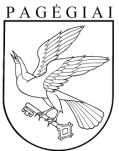 PAGĖGIŲ SAVIVALDYBĖS TARYBAsprendimasdėl pagėgių savivaldybės tarybos 2020 m. VASARIO 27 d. sprendimo Nr. T-28 „Dėl PAGĖGIŲ SAVIVALDYBĖS NEVYRIAUSYBINIŲ ORGANIZACIJŲ TARYBOS NUOSTATŲ PATVIRTINIMO“ pakeitimo 2022 m. rugpjūčio 29 d. Nr. T-125Pagėgiai